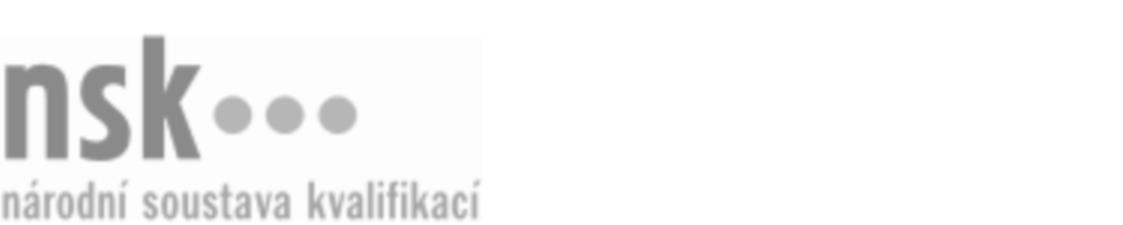 Kvalifikační standardKvalifikační standardKvalifikační standardKvalifikační standardKvalifikační standardKvalifikační standardKvalifikační standardKvalifikační standardÚklidový pracovník ve zdravotnických a nemocničních zařízeních (kód: 69-010-E) Úklidový pracovník ve zdravotnických a nemocničních zařízeních (kód: 69-010-E) Úklidový pracovník ve zdravotnických a nemocničních zařízeních (kód: 69-010-E) Úklidový pracovník ve zdravotnických a nemocničních zařízeních (kód: 69-010-E) Úklidový pracovník ve zdravotnických a nemocničních zařízeních (kód: 69-010-E) Úklidový pracovník ve zdravotnických a nemocničních zařízeních (kód: 69-010-E) Úklidový pracovník ve zdravotnických a nemocničních zařízeních (kód: 69-010-E) Autorizující orgán:Ministerstvo pro místní rozvojMinisterstvo pro místní rozvojMinisterstvo pro místní rozvojMinisterstvo pro místní rozvojMinisterstvo pro místní rozvojMinisterstvo pro místní rozvojMinisterstvo pro místní rozvojMinisterstvo pro místní rozvojMinisterstvo pro místní rozvojMinisterstvo pro místní rozvojMinisterstvo pro místní rozvojMinisterstvo pro místní rozvojSkupina oborů:Osobní a provozní služby (kód: 69)Osobní a provozní služby (kód: 69)Osobní a provozní služby (kód: 69)Osobní a provozní služby (kód: 69)Osobní a provozní služby (kód: 69)Osobní a provozní služby (kód: 69)Týká se povolání:Úklidový pracovník ve zdravotnických a nemocničních zařízeníchÚklidový pracovník ve zdravotnických a nemocničních zařízeníchÚklidový pracovník ve zdravotnických a nemocničních zařízeníchÚklidový pracovník ve zdravotnických a nemocničních zařízeníchÚklidový pracovník ve zdravotnických a nemocničních zařízeníchÚklidový pracovník ve zdravotnických a nemocničních zařízeníchÚklidový pracovník ve zdravotnických a nemocničních zařízeníchÚklidový pracovník ve zdravotnických a nemocničních zařízeníchÚklidový pracovník ve zdravotnických a nemocničních zařízeníchÚklidový pracovník ve zdravotnických a nemocničních zařízeníchÚklidový pracovník ve zdravotnických a nemocničních zařízeníchÚklidový pracovník ve zdravotnických a nemocničních zařízeníchKvalifikační úroveň NSK - EQF:222222Odborná způsobilostOdborná způsobilostOdborná způsobilostOdborná způsobilostOdborná způsobilostOdborná způsobilostOdborná způsobilostNázevNázevNázevNázevNázevÚroveňÚroveňManipulace s chemickými a dezinfekčními látkami, přípravky a potřebnými pomůckamiManipulace s chemickými a dezinfekčními látkami, přípravky a potřebnými pomůckamiManipulace s chemickými a dezinfekčními látkami, přípravky a potřebnými pomůckamiManipulace s chemickými a dezinfekčními látkami, přípravky a potřebnými pomůckamiManipulace s chemickými a dezinfekčními látkami, přípravky a potřebnými pomůckami33Volba, příprava a kompletace, údržba a čištění pomůcek a strojů včetně pomůcek BOZP ve zdravotnickém a nemocničním zařízeníVolba, příprava a kompletace, údržba a čištění pomůcek a strojů včetně pomůcek BOZP ve zdravotnickém a nemocničním zařízeníVolba, příprava a kompletace, údržba a čištění pomůcek a strojů včetně pomůcek BOZP ve zdravotnickém a nemocničním zařízeníVolba, příprava a kompletace, údržba a čištění pomůcek a strojů včetně pomůcek BOZP ve zdravotnickém a nemocničním zařízeníVolba, příprava a kompletace, údržba a čištění pomůcek a strojů včetně pomůcek BOZP ve zdravotnickém a nemocničním zařízení22Identifikace základních materiálů podlah, nábytku, zařízení a volba vhodných technologických postupů dle harmonogramů prací ve zdravotnickém a nemocničním zařízeníIdentifikace základních materiálů podlah, nábytku, zařízení a volba vhodných technologických postupů dle harmonogramů prací ve zdravotnickém a nemocničním zařízeníIdentifikace základních materiálů podlah, nábytku, zařízení a volba vhodných technologických postupů dle harmonogramů prací ve zdravotnickém a nemocničním zařízeníIdentifikace základních materiálů podlah, nábytku, zařízení a volba vhodných technologických postupů dle harmonogramů prací ve zdravotnickém a nemocničním zařízeníIdentifikace základních materiálů podlah, nábytku, zařízení a volba vhodných technologických postupů dle harmonogramů prací ve zdravotnickém a nemocničním zařízení33Provádění dezinfekce ve zdravotnickém a nemocničním zařízeníProvádění dezinfekce ve zdravotnickém a nemocničním zařízeníProvádění dezinfekce ve zdravotnickém a nemocničním zařízeníProvádění dezinfekce ve zdravotnickém a nemocničním zařízeníProvádění dezinfekce ve zdravotnickém a nemocničním zařízení33Provádění úklidu sociálních zařízení ve zdravotnickém a nemocničním zařízeníProvádění úklidu sociálních zařízení ve zdravotnickém a nemocničním zařízeníProvádění úklidu sociálních zařízení ve zdravotnickém a nemocničním zařízeníProvádění úklidu sociálních zařízení ve zdravotnickém a nemocničním zařízeníProvádění úklidu sociálních zařízení ve zdravotnickém a nemocničním zařízení22Provádění mopování tvrdých podlahových ploch ve zdravotnickém a nemocničním zařízeníProvádění mopování tvrdých podlahových ploch ve zdravotnickém a nemocničním zařízeníProvádění mopování tvrdých podlahových ploch ve zdravotnickém a nemocničním zařízeníProvádění mopování tvrdých podlahových ploch ve zdravotnickém a nemocničním zařízeníProvádění mopování tvrdých podlahových ploch ve zdravotnickém a nemocničním zařízení22Provádění strojního mytí, čištění a leštění podlahovým kotoučovým strojem a podlahovým automatem na tvrdých podlaháchProvádění strojního mytí, čištění a leštění podlahovým kotoučovým strojem a podlahovým automatem na tvrdých podlaháchProvádění strojního mytí, čištění a leštění podlahovým kotoučovým strojem a podlahovým automatem na tvrdých podlaháchProvádění strojního mytí, čištění a leštění podlahovým kotoučovým strojem a podlahovým automatem na tvrdých podlaháchProvádění strojního mytí, čištění a leštění podlahovým kotoučovým strojem a podlahovým automatem na tvrdých podlahách22Provádění údržby nábytku, zařízení a ploch do 1,5 m a nad 1,5 m ve zdravotnickém a nemocničním zařízeníProvádění údržby nábytku, zařízení a ploch do 1,5 m a nad 1,5 m ve zdravotnickém a nemocničním zařízeníProvádění údržby nábytku, zařízení a ploch do 1,5 m a nad 1,5 m ve zdravotnickém a nemocničním zařízeníProvádění údržby nábytku, zařízení a ploch do 1,5 m a nad 1,5 m ve zdravotnickém a nemocničním zařízeníProvádění údržby nábytku, zařízení a ploch do 1,5 m a nad 1,5 m ve zdravotnickém a nemocničním zařízení22Provádění čištění a údržby kuchyňských a stravovacích prostor ve zdravotnickém a nemocničním zařízeníProvádění čištění a údržby kuchyňských a stravovacích prostor ve zdravotnickém a nemocničním zařízeníProvádění čištění a údržby kuchyňských a stravovacích prostor ve zdravotnickém a nemocničním zařízeníProvádění čištění a údržby kuchyňských a stravovacích prostor ve zdravotnickém a nemocničním zařízeníProvádění čištění a údržby kuchyňských a stravovacích prostor ve zdravotnickém a nemocničním zařízení22Provádění úklidu a čištění chodeb, schodišť, podest a terasProvádění úklidu a čištění chodeb, schodišť, podest a terasProvádění úklidu a čištění chodeb, schodišť, podest a terasProvádění úklidu a čištění chodeb, schodišť, podest a terasProvádění úklidu a čištění chodeb, schodišť, podest a teras22Provádění úklidu a údržby výtahů ve zdravotnickém a nemocničním zařízeníProvádění úklidu a údržby výtahů ve zdravotnickém a nemocničním zařízeníProvádění úklidu a údržby výtahů ve zdravotnickém a nemocničním zařízeníProvádění úklidu a údržby výtahů ve zdravotnickém a nemocničním zařízeníProvádění úklidu a údržby výtahů ve zdravotnickém a nemocničním zařízení22Provádění čištění a údržby elektrozařízeníProvádění čištění a údržby elektrozařízeníProvádění čištění a údržby elektrozařízeníProvádění čištění a údržby elektrozařízeníProvádění čištění a údržby elektrozařízení22Třídění a nakládání s druhotnými odpadyTřídění a nakládání s druhotnými odpadyTřídění a nakládání s druhotnými odpadyTřídění a nakládání s druhotnými odpadyTřídění a nakládání s druhotnými odpady22Uplatňování a dodržování zásad bezpečnosti práce, ochrany zdraví při práci a požární ochranyUplatňování a dodržování zásad bezpečnosti práce, ochrany zdraví při práci a požární ochranyUplatňování a dodržování zásad bezpečnosti práce, ochrany zdraví při práci a požární ochranyUplatňování a dodržování zásad bezpečnosti práce, ochrany zdraví při práci a požární ochranyUplatňování a dodržování zásad bezpečnosti práce, ochrany zdraví při práci a požární ochrany22Organizace práce na pracovištiOrganizace práce na pracovištiOrganizace práce na pracovištiOrganizace práce na pracovištiOrganizace práce na pracovišti33Úklidový pracovník ve zdravotnických a nemocničních zařízeních,  29.03.2024 14:15:58Úklidový pracovník ve zdravotnických a nemocničních zařízeních,  29.03.2024 14:15:58Úklidový pracovník ve zdravotnických a nemocničních zařízeních,  29.03.2024 14:15:58Úklidový pracovník ve zdravotnických a nemocničních zařízeních,  29.03.2024 14:15:58Strana 1 z 2Strana 1 z 2Kvalifikační standardKvalifikační standardKvalifikační standardKvalifikační standardKvalifikační standardKvalifikační standardKvalifikační standardKvalifikační standardPlatnost standarduPlatnost standarduPlatnost standarduPlatnost standarduPlatnost standarduPlatnost standarduPlatnost standarduStandard je platný od: 07.05.2014Standard je platný od: 07.05.2014Standard je platný od: 07.05.2014Standard je platný od: 07.05.2014Standard je platný od: 07.05.2014Standard je platný od: 07.05.2014Standard je platný od: 07.05.2014Úklidový pracovník ve zdravotnických a nemocničních zařízeních,  29.03.2024 14:15:58Úklidový pracovník ve zdravotnických a nemocničních zařízeních,  29.03.2024 14:15:58Úklidový pracovník ve zdravotnických a nemocničních zařízeních,  29.03.2024 14:15:58Úklidový pracovník ve zdravotnických a nemocničních zařízeních,  29.03.2024 14:15:58Strana 2 z 2Strana 2 z 2